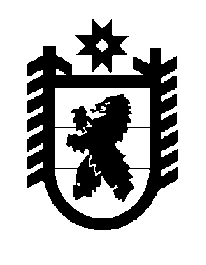 Российская Федерация Республика Карелия    ПРАВИТЕЛЬСТВО РЕСПУБЛИКИ КАРЕЛИЯПОСТАНОВЛЕНИЕот  20 сентября 2019 года № 353-Пг. Петрозаводск О внесении изменений в постановления Правительства Республики Карелия от 19 декабря 2017 года № 452-П и от 18 февраля 2019 года № 70-ППравительство Республики Карелия п о с т а н о в л я е т:1. Внести в пункт 3 Условий предоставления и расходования субсидий местным бюджетам из бюджета Республики Карелия, утвержденных постановлением Правительства Республики Карелия от 19 декабря 2017 года № 452-П «Об утверждении  Условий предоставления и расходования субсидий местным бюджетам из бюджета Республики Карелия, Критериев отбора муниципальных образований для предоставления субсидий местным бюджетам из бюджета Республики Карелия» (Собрание законодательства Республики Карелия, 2017, № 12, ст. 2468; 2018, № 3, ст. 522; № 12, ст. 2648; Официальный интернет-портал правовой информации (www.pravo.gov.ru),           30 января 2019 года, № 1000201901300002), изменение, дополнив его подпунктом «ж» следующего содержания:  «ж) представления на заключение в Министерство финансов Республики Карелия проекта решения о бюджете муниципального района (городского округа) на очередной финансовый год и плановый период, а также проектов изменений в решение о бюджете муниципального района (городского округа) на текущий финансовый год и плановый период в соответствии с порядком, установленным Министерством финансов Республики Карелия, за 10 рабочих дней до внесения указанных проектов в представительный орган муниципального района (городского округа).».2. Внести в подпункт 3 пункта 2 условий предоставления дотации на выравнивание бюджетной обеспеченности  муниципальных районов (городских округов) в 2019 году, утвержденных постановлением Правительства Республики Карелия от 18 февраля 2019 года № 70-П                      «Об условиях предоставления дотации на выравнивание бюджетной обеспеченности  муниципальных районов (городских округов) в 2019 году» (Официальный интернет-портал правовой информации (www.pravo.gov.ru),           20 февраля 2019 года, № 1000201902200011; 20 мая 2019 года,                                    № 1000201905200003), следующие изменения:1) в абзаце втором после слов «на 2019 – 2024 годы» дополнить словами «за 10 рабочих дней»;2) в абзаце третьем после слов «на плановый период 2020 и 2021 годов» дополнить словами «за 10 рабочих дней».3. Положения пункта 1 настоящего постановления применяются к правоотношениям, возникшим при составлении бюджетов муниципальных районов (городских округов), начиная с бюджетов на 2020 год и плановый период 2021 и 2022 годов.       ГлаваРеспублики Карелия                                                             А.О. Парфенчиков